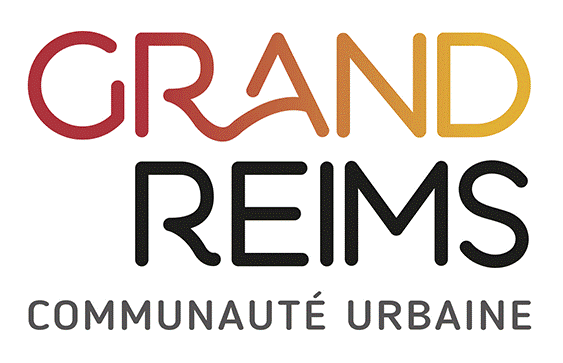 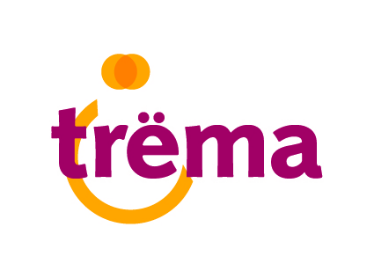 Dossier d’inscription / renouvellementMlle                   Mme                 M. Nom :	Prénom(s) :	Date de naissance :	Adresse :	Code postal :	Commune :	Téléphone :	Portable :	E-mail :	Le cas échéant, responsable légal (tous les courriers seront envoyés à cette adresse) :Mlle                   Mme                 M. Nom :	Prénom :	Adresse :	Code postal :	Commune :	Téléphone :	Portable :	E-mail :	J’accepte de recevoir des SMS et des e-mail concernant mes déplacements et les informations du service Oui      Non Vous souffrez de difficultés :De marcheD’équilibreD’orientationDe vueD’auditionCognitivesCardio-vasculairesRespiratoiresAutre :	Bénéficiez-vous d’une ALD (Affection Longue Durée) ? OUI                   NON                 Si votre handicap est temporaire, précisez la date de fin prévisionnelle :	Lors de vos déplacements, vous utilisez :Un fauteuil roulant électriqueUn fauteuil roulant manuelUn déambulateurDes cannesUn appareil respiratoireUn chien d’accompagnementAutre :	Date :	Signature :	Votre demande sera traitée par notre service inscription dès réception. Votre inscription ne sera confirmée qu’après l’accord de la commission d’admission et votre acceptation formelle du règlement du service, qui vous sera envoyé dès l’avis de la commission.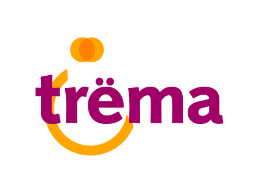 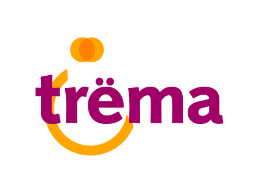 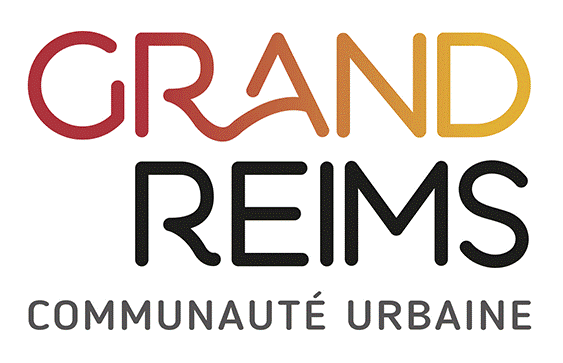 